02-1.4.06.06Catatan :  1)	Mahasiswa mengunggah formulir dan berkas pendukung koreksi nilai (coursework/UAS) yang telah dilengkapi tanda tangan Dosen melalui google.form Tata Usaha Fakultas.Koreksi nilai yang tidak disertai berkas pendukung tidak akan diprosesKoreksi nilai hanya dapat diproses selama kurun waktu 1 (satu) bulan terhitung sejak pengumuman hasil studi pada setiap semesternyaKoreksi nilai dikarenakan absensi saat perkuliahan tidak dapat diproses.TU Fakultas menyerahkan formulir koreksi nilai yang telah di tanda tangani Ketua/ sekertaris program studi dan disertai berkas pendukung ke Biro Administrasi Pembelajaran (BAP).Hasil koreksi nilai dapat dilihat melalui https://sia.mercubuana.ac.id 3 (tiga) hari setelah berkas koreksi nilai diserahkan ke BAP.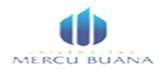 FORMULIR KOREKSI NILAIQNIM	: NIM	: NIM	: NIM	: NIM	: Nama: Nomor Handphone: Email: Fakultas: Program Studi: Mata Kuliah: Kode KelasSemesterTahun AkademikDosen: Genap2023 / 2024KOMPONEN NILAINILAI AKHIR SEMULANILAI AKHIR
KOREKSIK E T E R A N G A N (Sebab koreksi nilai/ tidak terinput di sia)Tugas Besar 1Tugas Besar 2 Ujian Akhir Semester (UAS)TotalNilai HurufNama FungsiDiajukan Oleh :(Mahasiswa)Disetujui Oleh : Ketua / Sek. Program StudiDisetujui Oleh :Kabag Administrasi PembelajaranDikoreksi / diperbaiki Oleh : Ka. Sub. Bagian Nilai BAPDiperiksa Oleh :Ka Biro Administrasi PembelajaranTanda TanganNamaTanggal